...!.:.L .!!!!..!.Non	Map Directions: The number located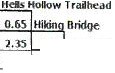 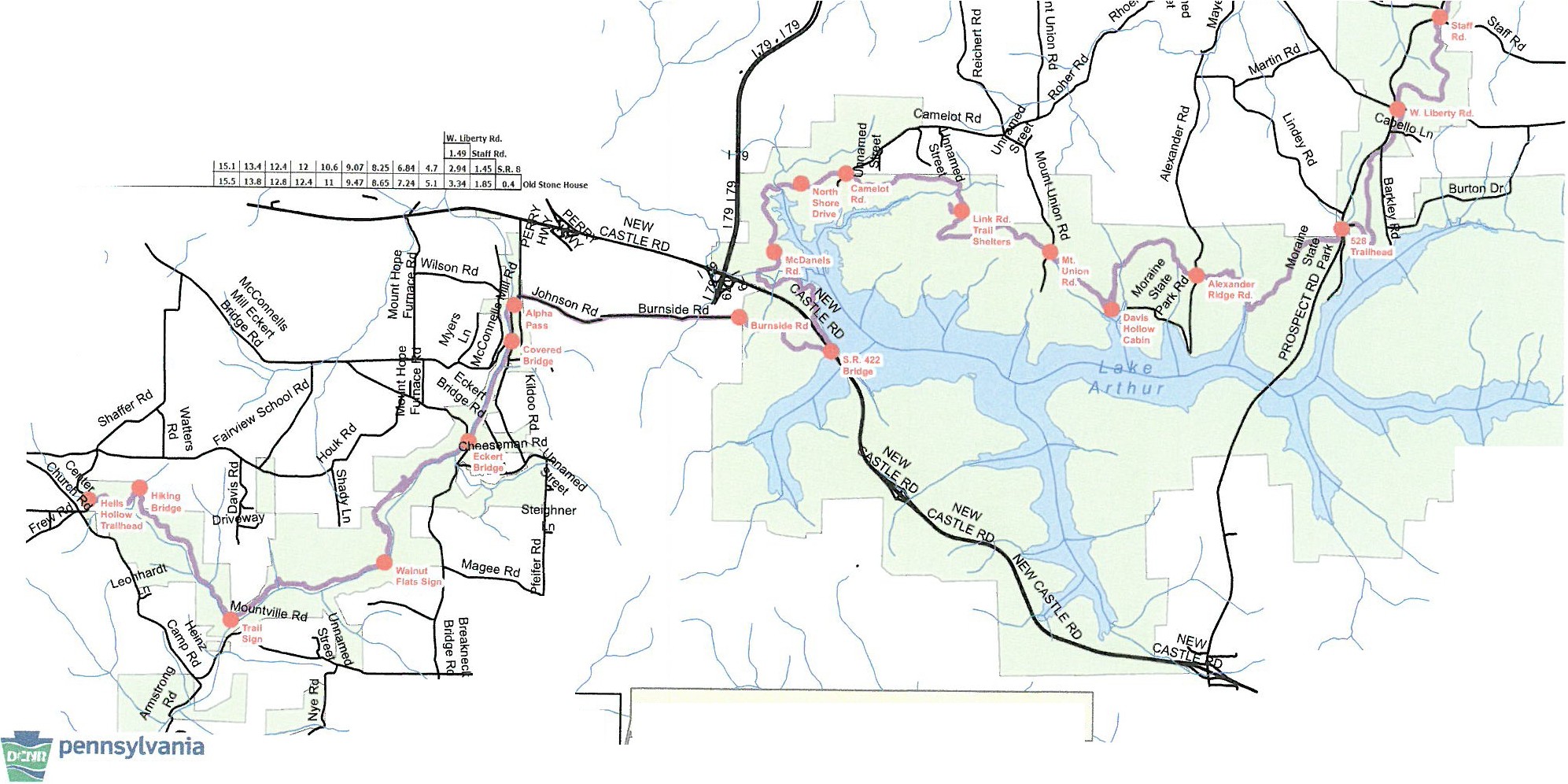 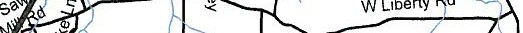 ..,. S.6)   3.93   ),IS  Eckert6ridg,c	two locations (indicated by dots on trail)JIA	M  L	,t	···· -4.13  3.41  1.78 Walnut Rats Sign	on the chart at the Intersection between the	)	)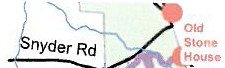 7.61   .... 5.16   ),48   1.3)    ... AlnhaPu	Please note the chart works from either	1/ Jl,	(/ -	\	-....--	oil/}10.9    lO.l   8.51   6.74   1.59   ,3.16   1.14  S.R.4UBridge	I	.'<"   -	;.	.    '1,.,12.6    ll.9   10.J   8.16   6.ll   5.38   .... 1.86   1.7l:  WcOtnd's Rd.13.6     13    11.3	7,JJ	•	l.74    t.02  fforthShOl"CDri<rc14.1   13.4    IJ.1  9.91  7.11	6.H   4,)l   J.18   1.46 1              .. Co111dol Rd.15,4    14.8    13.1   11.J   4), 14    e:.11   7.81	4.SS    UIJ    1.81    J.)7  tinkRd. TnlShfflen.16,9   16 J    l4.6   12.8    10 7   9.72   9.31   1,1    6.06   4.34    J.3]	LSI   Mt. Union Wd.11.1     IS.4     IJ.6   11.   HU   IO.I    11,ftl	.16  4,14   J 7   7.l]  0.8)  0<1wir. Hoiow Cabtn19.l   18.5   16.8    I>    12.9     11     11.6   9.0	6. 1  5.SS   s.11  3.74   1.1]   1,411/Ucxi'tnder llidQc Rd,ll.J   10.1    19     17.)    15    14,1    1].7   11.fi    10 4   R-71	7.15	4 )7   J.SS IU415J8lraihciklU.1  1:u  20.1 llU  16.8   15 9   l!i.S   ll.]    11.J    10.)   9.45   9,01	6.13   ).J1 1 J.9  Iuc;I14.6   1).9   22.l   10.4    18.]   17 l   16.9    14.8   Il.7	10.,  10.5   9.11   1,61    u1,.,.11.,sl15,-1   n.7  11.9   J   .7   18.8   18.4    ti.]16.."!...    2:,.a    :14.1   11.)   10,1   19.]    J_8,8   l_!.7fJLegend	L----No'1·h=eountrylrail\	l/DEPARTMENT  OFCONSERVATIONANO NAnJRAL RESOURCES DKBw, •,,Ju:   .1,,it'P'	2128/2012•Oi1,looce Maritorsllandma rttsI  I  I   I	I   I   I  I I0	0.5	1	2 MilesNNorth American Datum 1983Lambert Conformal ConicPA South